Inside the Earth GuideHow do scientists know what is inside the Earth?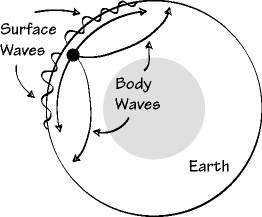 ***Temperature and pressure __________________ as you get deeper into the earth!LABEL THE 4 LAYERS IN THE PICTURE below: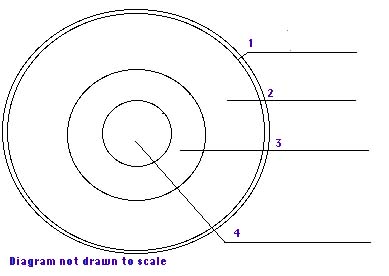 CRUST (SOLID rock, mountains & soil):_____________________ layer (skin)Thinnest under _______________(5 km)Thickest under _______________(100 km)Temp: near freezing  to __________ °CTwo types of crust:________________  (basalt) ________________ (granite)Circle above which type of crust is MOST dense.In the diagram below, label the continental and oceanic crust: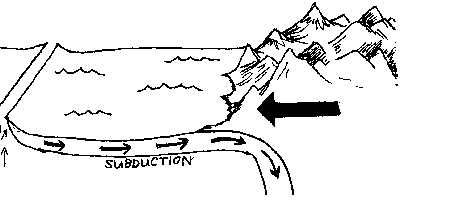 MANTLE (HOT/bendable ROCK!):About _______________ km thick (thickest/largest of the 4 layers)Why is the mantle DENSER than the crust?Temp:  _________ °C to ____________ °CNote:  very top of mantle is ____________CORE (inner layer):Mostly made of __________ and nickel (very dense metals—so densest layer)What are the two parts of the core?1. _____________ core (liquid metal)--temp: _______________________°C and about 2250 km thick2.  _____________ core (_______ metal because of the ____________)--temp: 5000--______________°C and about ________ km thickSO WHAT DOES THIS HAVE TO DO WITH PLATE TECTONICS?Two parts of the earth: ____________sphere—the SOLID/rigid outer part of earth (___________ and upper mantle)—this part of the earth is broken into tectonic ________________________sphere—the soft, thick  LIQUID/hot plastic-like part of mantle (flows slowly)The lithosphere ____________ on the asthenosphere. 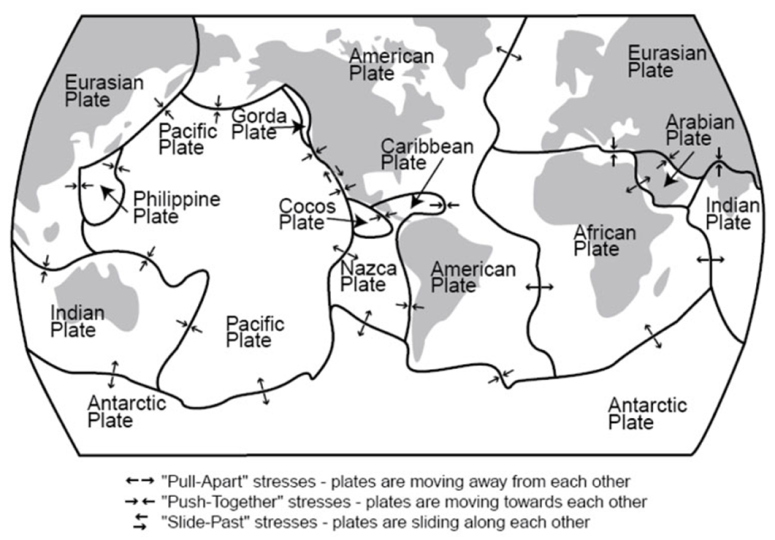 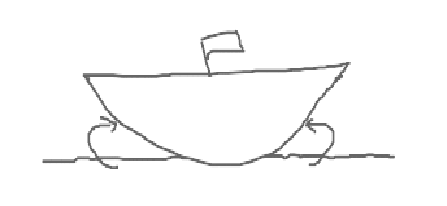 How does heat move around (heat transfer)?____________________--heat from sun_____________________--from touching**________________________warm (less dense) ______________cold (more dense) ______________Where does the convection heat come from? Lithospheric is divided into 10 major tectonic plates (most contain oceanic and continental crust).Example:  we live on the __________________________________ plateWhat’s so interesting about California? (Label where it is located)